HỘI GIẢNG CHÀO MỪNG NGÀY NHÀ GIÁO VIỆT NAM 20/11Nhân kỉ niệm 38 năm ngày Nhà giáo Việt Nam 20/11/1982 - 20/11/2020, trường MN Dương Quang  đã phát động phong trào thi đua “Dạy tốt - Học tốt” qua hội thi “giáo viên dạy giỏi,nhân viên nuôi dưỡng giỏi” cấp trường.
         Nhân kỉ niệm 38 năm ngày Nhà giáo Việt Nam 20/11/1982 - 20/11/2020, trường Tiểu học Phú Thịnh  đã phát động phong trào thi đua “Dạy tốt - Học tốt” qua hội thi giáo viên dạy giỏi cấp trường. Đây là một hoạt động lớn của nhà trường trong việc thực hiện nhiệm vụ năm học 2020 – 2021 nhằm nâng cao chất lượng dạy học cho đội ngũ giáo viên. Phong trào vừa phát động đã nhanh chóng được tập thể giáo viên hưởng ứng nhiệt tình. Tinh thần tự học, tự rèn luyện, nâng cao nghiệp vụ sư phạm được thể hiện qua những tiết dạy và học. Các cô đã nỗ lực, mạnh dạn đổi mới phương pháp dạy và học, ứng dụng công nghệ thông tin hiệu quả nhằm đem lại sự hứng khởi cho học sinh, kích thích tinh thần học tập của các con.Đây là một trong những hoạt động tích cực và thiết thực không chỉ khơi dậy phong trào thi đua lập thành tích chào mừng ngày Nhà giáo Việt Nam 20/11, mà còn nhằm động viên, khuyến khích phong trào giảng dạy trong nhà trường tạo không khí vui tươi  phấn khởi góp phần nâng cao chất lượng dạy học. Và  là dịp để các giáo viên học hỏi lẫn nhau, chia sẻ những kinh nghiệm hay, những bài giảng tốt, những sáng kiến làm đồ dùng dạy học, đặc biệt là dịp để giáo viên thể hiện niềm đam mê nghề dạy học, cũng như trách nhiệm và vinh dự khi đứng trên bục giảng. Đồng thời nâng cao ý thức trách nhiệm, thực hiện nghiêm chỉnh mục tiêu nhiệm vụ năm học đã đề ra.Tham gia hội thi giáo viên dạy giỏi cấp trường có 50 tiết dạy, trong đó có 2 tiết đạt xuất sắc, 4 tiết giải nhất của 4 khối, 6 tiết giải nhì của 4 khối, 6 tiết giải ba của 4 khối. Hòa cùng không khí thi đua của cán bộ giáo viên trong trường, tổ nuôi cũng hăng hái tham gia, hưởng ứng  nhiệt tình chế biến  các món ăn hấp dẫn, bắt mắt của các cô nhân viên nuôi dưỡng. Sau đây là một số hình ảnh của buổi Hội giảng: 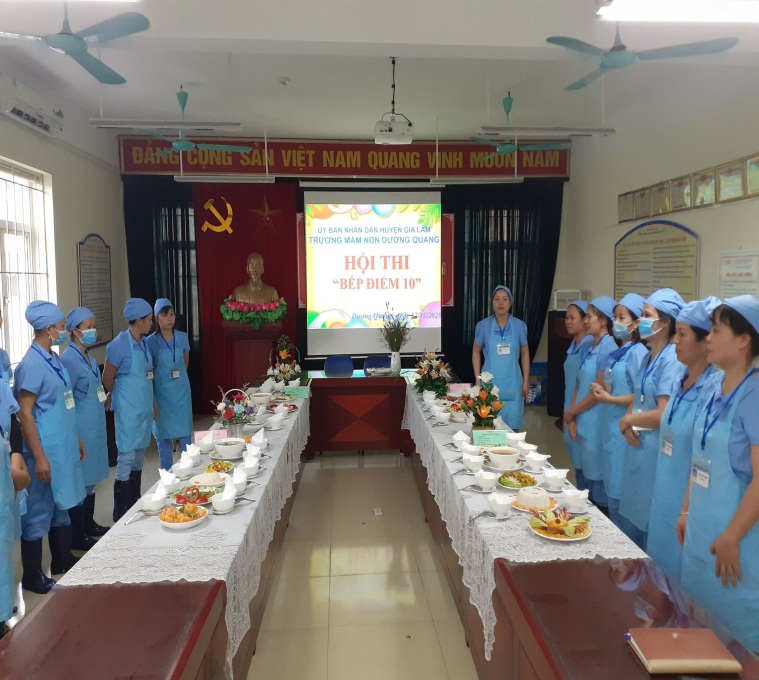 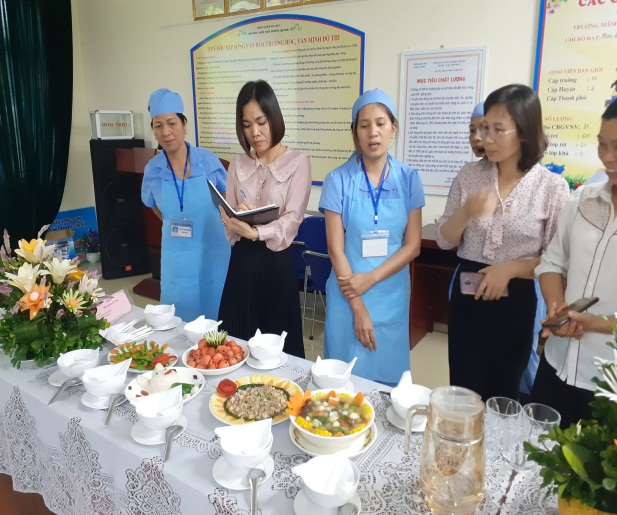 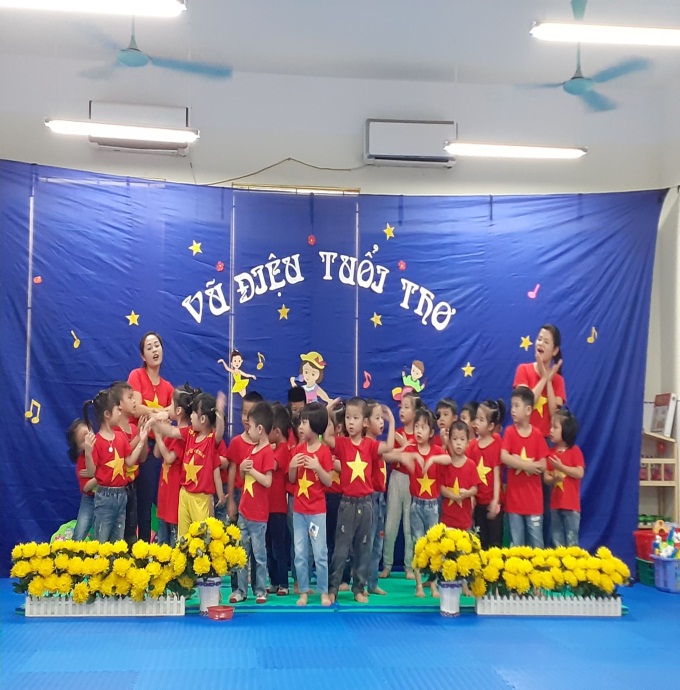 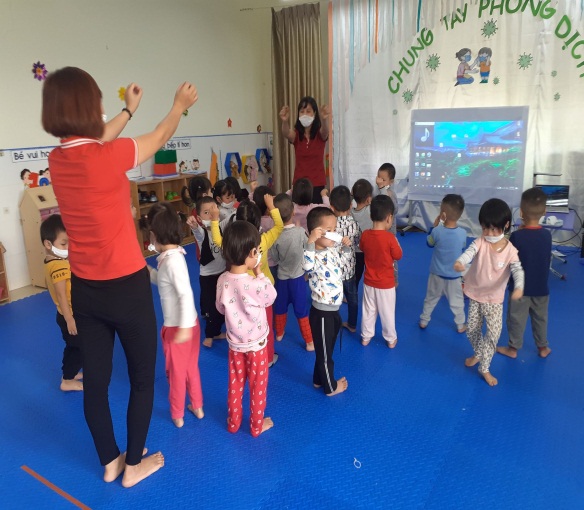 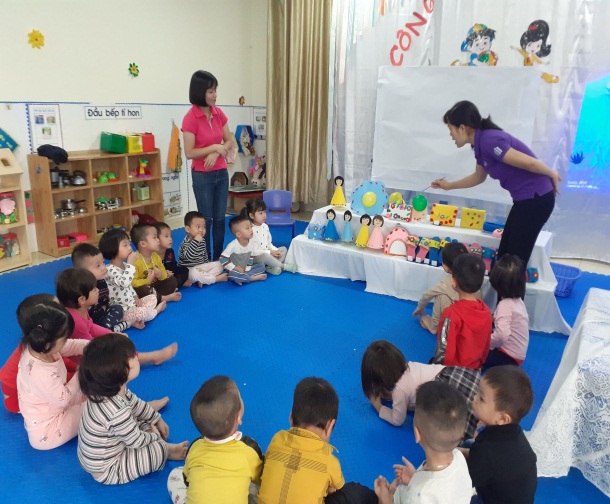 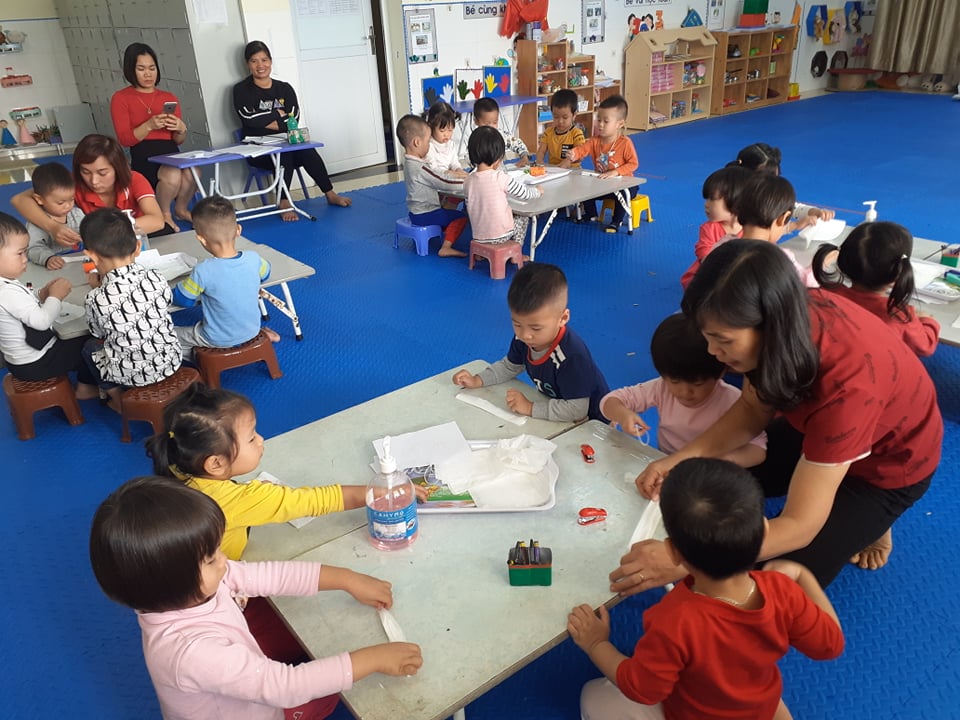 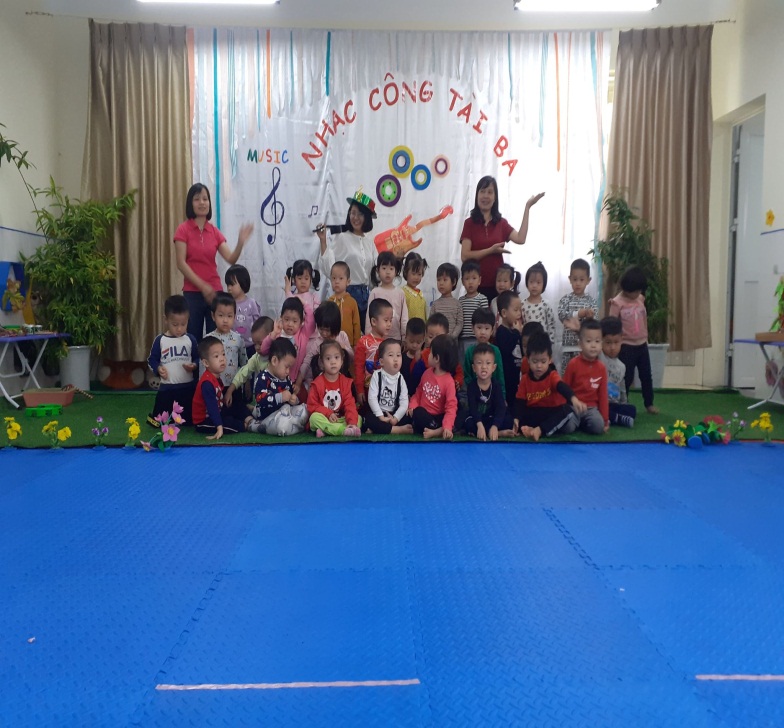 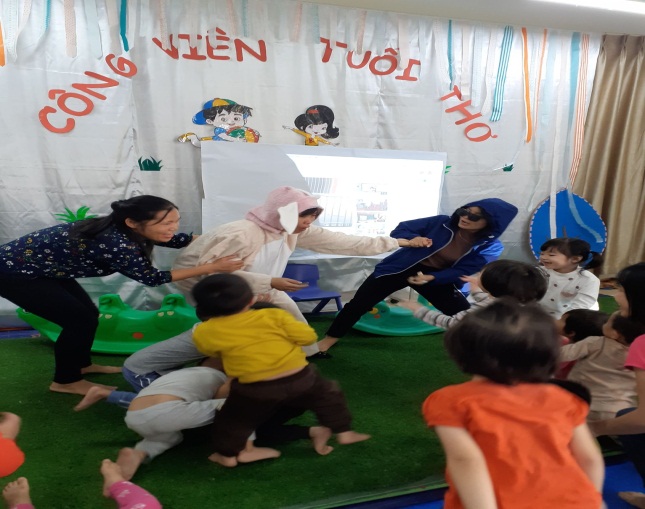 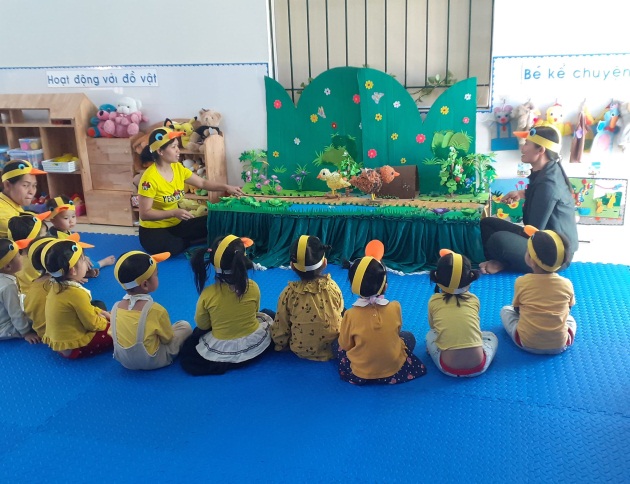 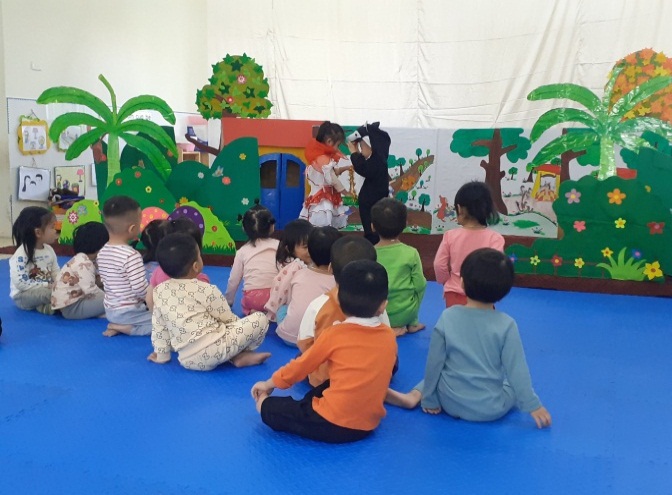 